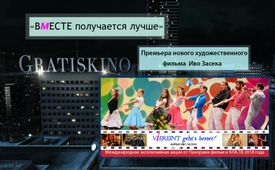 Международная эксклюзивная акция от Панорама-фильм и КЛА.ТВ 2018 года: «Вместе получается лучше» – бесплатные кинопоказы!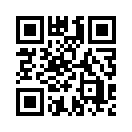 Международная специальная акция Panorama-Film и Kla.TV – рядом с вами. Просто скажите нам в каком регионе Европы или в мире вы хотели бы посмотреть фильм и мы направим вас на ближайший показ. Зарегистрируйтесь сейчас на сайте → www.kla.tv/gratiskino ← Наслаждайтесь последним художественным фильмом Иво Засек «Совместно получается лучше». Не пропустите также и предисловие к фильму. Он чрезвычайно актуален и информативен. До скорого! Мы с нетерпением ждем встречи с вами!Все говорят о погоде. Мы – нет. Мы говорим о бесплатных кинопоказах. И это прямо сейчас, на протяжении, как минимум, восьми недель, - недалеко от Вас. За такой акцией, как всегда, стоит основатель КЛА. ТВ, а именно Иво Засек. 7 июля он праздновал премьеру своего, увенчанного успехом, нового художественного фильма «Вместе получается лучше». В нем много сердца и любви. Убедитесь лично! Ведь сами по себе как острый сюжет, так и красивые сцены этот мир не изменят, - это должно быть качество, которое захватит сердца. Для размышления…
И снова Иво Засек обнаружил: «Нет ничего невозможного!» и открыл бесплатные показы своей новой киноленты сразу же в 100 домашних кинотеатрах под открытым небом. Для кого бесплатные? Конечно же, для всех зрителей кла.тв и тех, кто хочет с нами ближе познакомиться или даже когда-нибудь сотрудничать с нами в какой-либо форме. Так как речь идет о международной эксклюзивной акции от Панорама-фильм и Кла.тв, Вам необходимо сообщить нам, в каком регионе Европы или мира Вы хотели бы посмотреть фильм, и мы сориентируем Вас, где будет ближайшая к Вам станция показа.
Подайте заявку прямо сейчас на → www.kla.tv/gratiskino ← или кликните на прямую ссылку внизу под этим выпуском. 
Теперь желаем Вам приятного просмотра короткого трейлера к фильму «Вместе получается лучше» и, конечно же, до скорой встречи! Мы будем Вам рады!

Пропустили премьеру? Тогда бесплатный кинопоказ – это как раз Ваша ближайшая возможность быть с нами. Дайте о себе знать по ссылке: www HYPERLINK &quot;http://www.kla.tv/gratiskino&quot;. HYPERLINKот rsИсточники:https://www.panorama-film.ch/start.phpМожет быть вас тоже интересует:#IvoSasek-ru - Иво Засек - www.kla.tv/IvoSasek-ruKla.TV – Другие новости ... свободные – независимые – без цензуры ...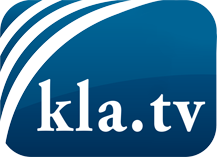 О чем СМИ не должны молчать ...Мало слышанное от народа, для народа...регулярные новости на www.kla.tv/ruОставайтесь с нами!Бесплатную рассылку новостей по электронной почте
Вы можете получить по ссылке www.kla.tv/abo-ruИнструкция по безопасности:Несогласные голоса, к сожалению, все снова подвергаются цензуре и подавлению. До тех пор, пока мы не будем сообщать в соответствии с интересами и идеологией системной прессы, мы всегда должны ожидать, что будут искать предлоги, чтобы заблокировать или навредить Kla.TV.Поэтому объединитесь сегодня в сеть независимо от интернета!
Нажмите здесь: www.kla.tv/vernetzung&lang=ruЛицензия:    Creative Commons License с указанием названия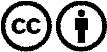 Распространение и переработка желательно с указанием названия! При этом материал не может быть представлен вне контекста. Учреждения, финансируемые за счет государственных средств, не могут пользоваться ими без консультации. Нарушения могут преследоваться по закону.